GLASBENO- PEVSKE URICELEPO POZDRAVLJENI DRAGE MOJE PEVKE IN PEVCI TER  STARŠI. ŽAL NAM JO JE TALE KORONA VIRUS SPET ZAGODEL IN NAM PREPREČIL, DA BI SE SREČALI NA PEVSKIH URICAH. VERJAMEM, DA SE ŠE SPOMNITE, KATERO PESMICO SMO SE NAZADNJE UČILI. RES JE, TO JE BILA »SREČA NA VRVICI«. LEPO PROSITE STARŠE, DA VAM JO POIŠČEJO NA SPLETNI APLIKACIJI »YOUTUBE« (SPODAJ PRILAGAM POVEZAVO, NA KATERI JO NAJDETE). POSLUŠAJTE JO, NATO PA OB NJEJ ŠE ZAPOJTE. 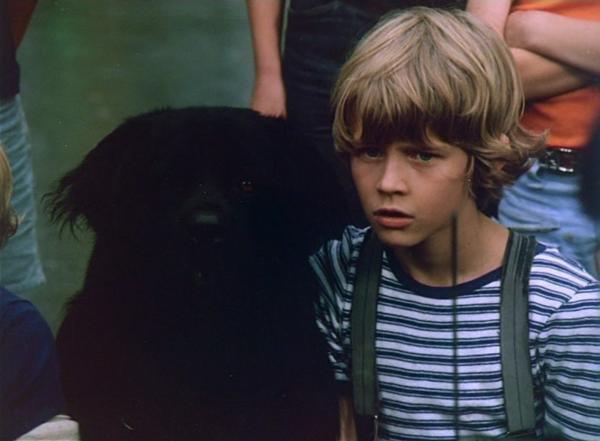 https://www.youtube.com/watch?v=43zueoS6fCMZA TISTE, KI ŠE NE ZNATE BESEDILA ALI PA MOGOČE ŽELITE MALO POVADITI BRANJE, GA PRILAGAM. SREČA NA VRVICIMARJETA REMŠAKTJARAMDADAM ZLAT JE TA DAN,STECI Z MANO VANJ!ZMERAJ Z MANO,ZMERAJ MOJ BOŠ, TJARADADADAM.KO DOBIŠ, KAR ŽELIŠ SI,NISI NIČ VEČ SAM.TJARAMPADADINOBENIH SKRBISREČO IMAŠ NA VRVICI.PRIJATELJI IN TI, TJARAMPADADISREČA NA VRVICI.TJARAMDADAM VSAK NAŠ NAČRT IZ VETRA JE STKAN.V SIVI BETONSVET JE VKOVAN, TJARADADADAMSTECIMO KAM,STECIMO STRAN,STECIMO V SVET SANJ.ZA VSE, PRAV ZA VSEJE PROSTOR NEKJE,KJER TRATE ŠE ZELENE.TJARAMPADADITA SREČA IN MISREČA BREZ VRVICE.TJARAMDADAM ZLAT JE TA DAN,STECI Z MANO VANJ!ZMERAJ Z MANO,ZMERAJ MOJ BOŠ, TJARADADADAM.KO DOBIŠ, KAR ŽELIŠ SI,NISI NIČ VEČ SAM.TJARAMPADADINOBENIH SKRBISREČO IMAŠ NA VRVICI.PRIJATELJI IN TI, TJARAMPADADISREČA NA VRVICI.POIŠČITE SI SAMI ALI PA PROSITE STARŠE, DA VAM POIŠČEJO ŠE KAKŠNO OD SKLADBIC, OB KATERIH UŽIVAMO NA NAŠIH URICAH, OB KATERIH GLASNO ZAPOJEMO, ZAPLEŠEMO IN SE IMAMO ZELO LEPO. SPODAJ VAM PONUJAM ŠE NEKAJ PREDLOGOV, ZA KATERE VEM, DA SO VAM VŠEČ. Modrijani- Huda ura. https://www.youtube.com/watch?v=Kl1SC4-tH-8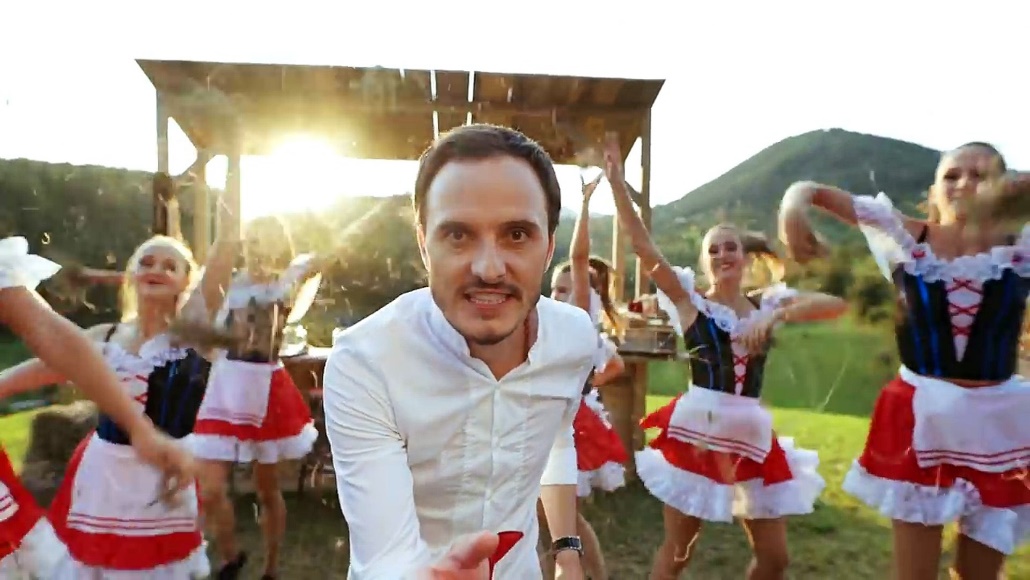 Dejan Vunjak- Nocoj bo luštno.https://www.youtube.com/watch?v=MMsZ8-9Jf5M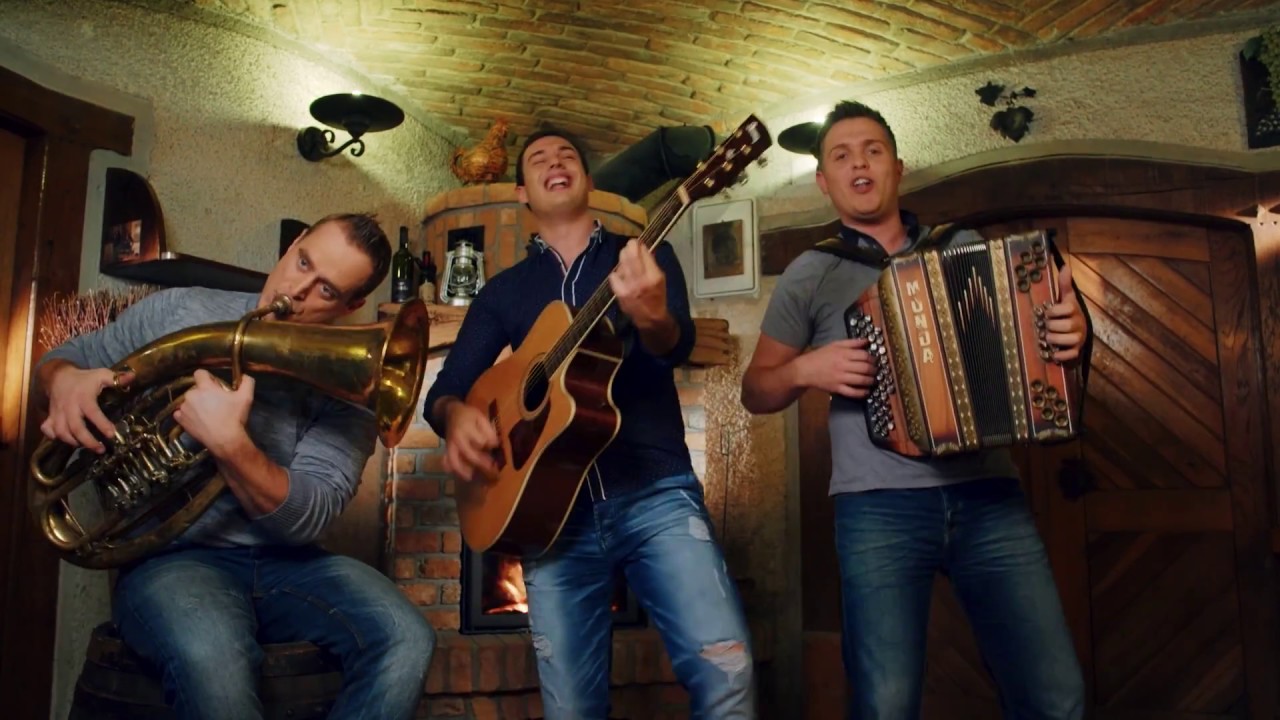 Slavko Avsenik- Na golici.https://www.youtube.com/watch?v=r7gFNaGYEs8Mladi Dolenjci- Nocoj je druga rekla mi.https://www.youtube.com/watch?v=fCzIkS2qIp0Retro band- Cik cak.https://www.youtube.com/watch?v=4kqZBFsre7M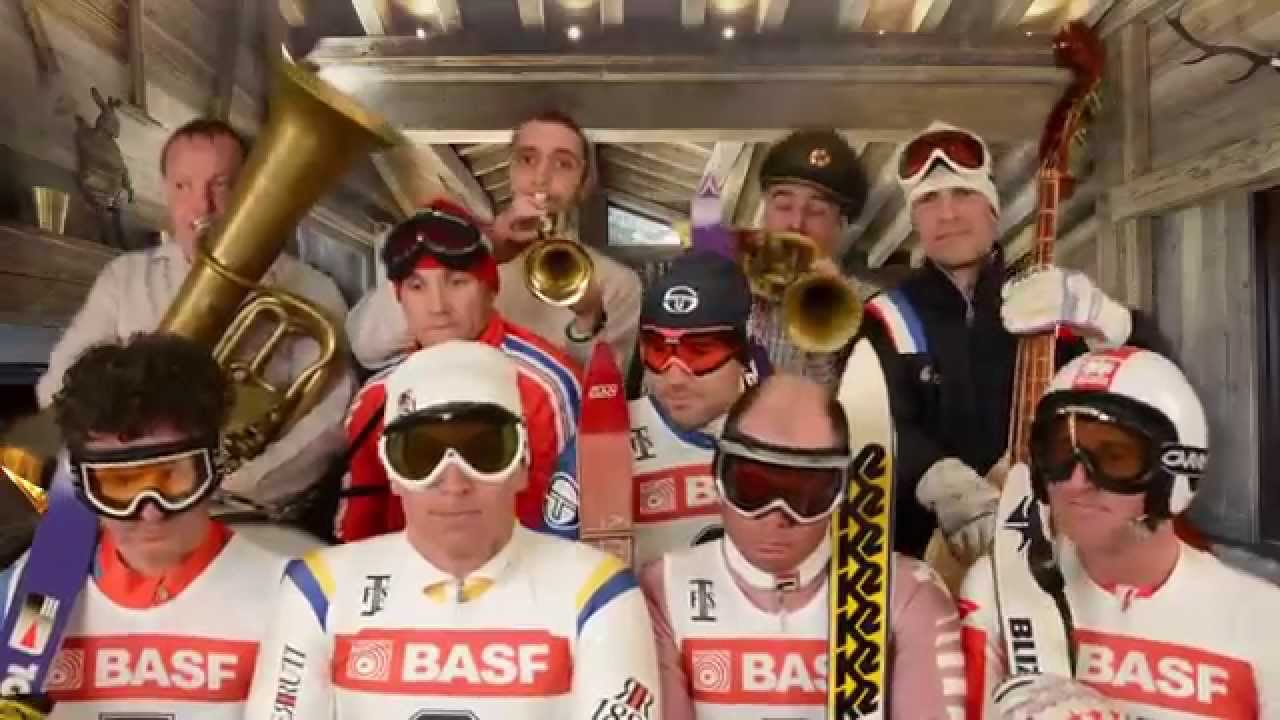 UŽIVAJTE OB POSLUŠANJU, PREPEVANJU IN PLESANJU, PREDVSEM PA OSTANITE ZDRAVI. UPAM, DA SE KMALU VIDIMO IN GA SKUPAJ »ZAŽURAMO«. DAVID